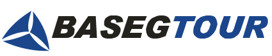 +7 (342) 243 35 63, +7 902 47 61786baseg-tour@mail.ruwww.baseg-tour.ruДВОРЦЫ И ВИНА КРЫМАВинно-экскурсионный турДля ценителей осень - самое подходящее время познакомиться с крымскими винами и виноделами.  Не отвлекаясь на купание в море и принятие солнечных ванн, мы с наслаждением посвятим своё время дегустации вин, посещению дворцов и музеев, неспешным прогулкам по осенним паркам и набережным.И, конечно, будет много хорошего вина: белого, красного, молодого, выдержанного, игристого, тихого, креплёного и сухого. Музыка и поэзия в одних только названиях заводов и виноделен - Новый свет, Массандра, Инкерман, Солнечная Долина, Мангуп, Эссе.Крым - лучшее средство от осенней хандры и прочих напастей. Не сомневайтесь, будет вкусно, активно и интересно!3-11 октября 9 дней/8 ночейВсе дегустации - строго индивидуальные, с опытными сомелье и технологами.Стоимость тура: 46 800 рублейВ стоимость включено:Переезды на всём маршруте в комфортабельном микроавтобусе с кондиционером;4 индивидуальных экскурсии  и 4 индивидуальных дегустации;Проживание в гостиницах  в центре Севастополя и Ялты с завтраками.Дополнительно: Авиаперелёт до Симферополя и обратно;Обеды и ужины (400-600руб. в день);Входные билеты в  музеи (500-1000 руб. за поездку);Билет на канатную дорогу на Ай-Петри (800руб.);Доплата за одноместное размещение (5 800 руб.).Программа тура1 деньВстреча в аэропорту Симферополя, трансфер в Ялту.  Заселение в отель.2 деньЭкскурсия в Ливадийский дворец.Экскурсия и дегустация  вин на головном предприятии АО Массандра.3 деньЭкскурсия в Воронцовский дворец  и подьем на плато Ай-Петри (при хорошей погоде).4 деньПоездка в посёлок Новый Свет.Дегустация вин и экскурсии  на заводах Новый Свет и Солнечная Долина.Экскурсия по Генуэзской крепости.5 деньСвободный день, по желанию поездка в Никитский ботанический сад.6 деньПереезд в Севастополь.Экскурсия и дегустация вин на заводе Инкерман.Заселение в отель.Экскурсия по Севастополю.7 деньЭкскурсия в Бахчисарай.Обед национальном татарском ресторане с видом на водопад.Экскурсия в пещерный город Эски Кермен.8 деньДегустация  вин в Alma Valley.Экскурсия по Балаклаве.9 деньТрансфер в аэропорт. По желанию остановка в Симферополе.